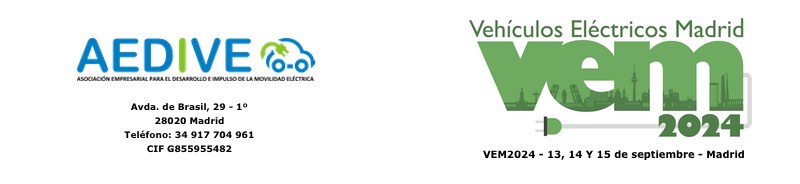 SOLICITUD EXPOSITOR ZONAS A y B: Plaza Exterior